Бушуйская основная школа – филиал муниципального бюджетного общеобразовательного учреждения «Кириковская средняя школа» АДАПТИРОВАННАЯ РАБОЧАЯ ПРОГРАММА ДЛЯ ДЕТЕЙ С ОГРАНИЧЕННЫМИ ВОЗМОЖНОСТЯМИ ЗДОРОВЬЯ (ЛЕГКАЯ СТЕПЕНЬ УМСТВЕННОЙ ОТСТАЛОСТИ)  по предмету «Русский язык» для учащихся 6 класса Бушуйской основной школы - муниципального бюджетного образовательного учреждения «Кириковская средняя  школа»                                                                              Составила:               учитель Гащенко Зульфия Рэисовна2019-2020 учебный год1.Пояснительная запискаАдаптированная рабочая программа разработана в соответствии  с Законом Российской  Федерации от 29.12.2012 № 273-ФЗ «Об образовании в Российской Федерации», Постановлением Главного государственного санитарного врача Российской Федерации от 10.07.2015 № 26 «Об утверждении СанПиН 2.4.2.3286-15 «Санитарно-эпидемиологические требования к условиям и организации обучения и воспитания в организациях, осуществляющих образовательную деятельность по адаптированным основным общеобразовательным программам для обучающихся с ограниченными возможностями здоровья» , учебным планом  школы   на 2019-2020 учебный  год. 	Рабочая программа по разделу «Русский язык» составлена на основе Программы специальных (коррекционных) образовательных учреждений 8 вида «Русский язык» (авторы – А.К. Аксёнова, С.В. Комарова, Э.В. Якубовская), опубликованной в сборнике «Программы СКОУ VIII вида. 5-9 классы» под ред. И.М. Бгажноковой.  М., Просвещение, .Предлагаемая программа ориентирована  на учебник Галунчиковой Н.Г. Русский язык. 6 класс.Учебник для специальных (коррекционных)образовательных учреждений VIII вида/Н.Г. Галунчикова, Э.В.Якубовская. -9-е изд. –М.: Просвещение, 2016Цели обучения коррекционной школы VIII вида – это намечаемые результаты обучения, воспитания и развития, направленные на формирование личности.В достижении намечаемых результатов обучения большое значение имеет преподавание в школе такого предмета как русский язык. Подготовка подрастающего поколения к практической деятельности немыслима без овладения русским литературным языком. Для каждого человека, на каком бы участке ему не пришлось работать после окончания школы, знание русского языка, умение свободно выражать свои мысли просто необходимо.              Русский язык в специальной (коррекционной) школе изучается на протяжении всех лет обучения.  	 Структурно и содержательно программа по русскому языку и развитию речи определяет содержание предмета и последовательность его прохождения по годам, учитывает особенности познавательной деятельности детей, обучающихся по программе 8 вида. Она направлена на разностороннее развитие личности учащихся, способствует их умственному развитию, обеспечивают гражданское, нравственное, эстетическое воспитание. Программа содержит материал, помогающий учащимся достичь того уровня общеобразовательных знаний и умений, который необходим им для социальной адаптации        ЦЕЛЬ:        Развитие речи, мышления, воображения школьников, способности выбирать средства языка в соответствии с условиями общения.Русский язык является одним из основных предметов в специальной школе. В старших (5-9) классах осуществляются задачи, решаемые в младших классах, но на более сложном речевом и понятийном материале.Программа формулирует следующие задачи преподавания русского языка:- Вырабатывать достаточно прочные навыки грамотного письма на основе усвоения звукового состава языка, элементарных сведений по грамматике и правописанию;- Повышать уровень общего развития учащихся;- Учить школьников последовательно и правильно излагать свои мысли в устной и письменной форме;- Развивать нравственные качества школьников.Реализация указанных целей достигается в процессе формирования и развития следующих предметных компетенций: коммуникативной, языковой и лингвистической (языковедческой), культуроведческой.Коммуникативная компетенция предполагает овладение всеми видами речевой деятельности и основами культуры устной и письменной речи, базовыми умениями и навыками использования языка в жизненно важных для данного возраста сферах и ситуациях общения.Языковая и лингвистическая (языковедческая) компетенции предполагают освоение необходимых знаний о языке как знаковой системе и общественном явлении, его устройстве, развитии и функционировании; овладение основными нормами русского литературного языка, обогащение словарного запаса и грамматического строя речи учащихся; формирование способности к анализу и оценке языковых явлений и фактов.Культуроведческая компетенция предполагает осознание языка как формы выражения национальной культуры, взаимосвязи языка и истории народа, национально-культурной специфики русского языка, владение нормами русского речевого этикета, культурой межнационального общения.«Русский язык» в школе выполняет дополнительные цели, обусловленные его статусом государственного языка, средства межнационального общения в повседневной жизни и профессиональной деятельности; приобщает учащихся к культуре русского народа, обеспечивает их готовность к межнациональному общению.           Формы организации учебного процессаВ коррекционной школе особое внимание обращено на исправление имеющихся у воспитанников специфических нарушений. При обучении русскому языку используются следующие принципы: -принцип коррекционно-речевой направленности, -воспитывающий и развивающий принципы, -принцип доступности обучения, -принцип систематичности и последовательности, -принцип наглядности в обучении, -принцип индивидуального и дифференцированного подхода в обучении и т.д. Коммуникативно-речевая направленность обучения делает более продуктивным решение коррекционно-развивающих задач, так как предполагает большую работу над значением таких языковых единиц, как слово, словосочетание, предложение, текст, и над способами выражения смыслового различия с помощью этих единиц.При последовательном изучении курса русского языка может быть использован разноуровневый подход к формированию знаний с учетом психофизического развития, типологических и индивидуальных особенностей учеников.             Формы работыОсновными видами классных и домашних письменных работ учащихся являются: тренировочные упражнения, словарные, выборочные, комментированные, зрительные, творческие, предупредительные, свободные, объяснительные диктанты, письмо по памяти, грамматический разбор, подготовительные работы перед написанием изложения или сочинения и т.д. В конце каждой темы проводится контрольная работа. Контрольные работы могут состоять из контрольного списывания, контрольного диктанта, грамматического разбора и комбинированного вида работ (контрольного списывания с различными видами орфографических и грамматических заданий, диктанта и грамматического разбора и т.д.).Основные виды контрольных работ в 5 и 6 классах – диктанты, изложения, сочинения.	Методы урока   На уроках русского языка используются следующие методы урока : -словесные – рассказ, объяснение, беседа, работа с учебником и книгой-наглядные – наблюдение, демонстрация, просмотр -практические – упражнения, карточки, тестыДля реализации основных целей и задач курса русского языка применяются разнообразные типы уроков:-урок объяснения нового материала (урок первоначального изучения материала;-урок закрепления знаний, умений, навыков (практический урок);-урок обобщения и систематизации знаний (повторительно-обобщающий урок); -комбинированный урок;-нестандартные уроки (литературная гостиная, урок-викторина, урок-игра и др.)Используются ТСО: видеофрагменты фильмов(DVD), компьютерные презентации, музыкальные композиции (ПК, магнитофон)  На данном этапе обучения основной метод работы – упражнения, которые служат целям закрепления изученного материала.Данная программа включает в себя разделы: грамматика, правописание и развитие речи.         Обучение русскому языку носит коррекционную и практическую направленность, что определяется содержанием и структурой учебного предмета. Поэтому особое внимание обращено на коррекцию имеющихся у отдельных учащихся специфических нарушений, на коррекцию всей личности в целом.        Данная рабочая программа рассчитана на учащихся 6 класса. В 6 классе отведено 140 часов в год (5 часов в неделю). Программа обеспечивает необходимую систематизацию знаний.  Программный материал расположен концентрически: темы программ по классам повторяются (основные части речи, обеспечивающие высказывание- имя существительное, имя прилагательное, глагол, включены в содержание и 5 класса, и 6 класса) с постепенным наращиванием сведений по каждой теме.Согласно учебно-тематическому плану, предусмотрены варианты компенсирующих мероприятий по выполнению программы, таких как:Блочно- модульной подачи материала;Уроки повторения;Интегрированные урокиСочетание различных форм обучения.Распределение учебных часов по разделам курса и последовательность изучения тем и разделов по программе осуществляется следующим образом:                                            Учебный материал каждого класса делится на следующие разделы: Грамматика и правописание. Звуки и буквы. Слово. Предложение. Связная речь.2. Планируемые результаты освоения предмета.- списывать текст целыми словами и словосочетаниями  - писать под диктовку текст с изученными орфограммами (55—60 слов);- делить текст на предложения;- выделять тему текста, участвовать в обсуждении основной мысли;- самостоятельно воспроизводить текст, воспринятый частями (свободный диктант) после предварительной отработки каждой части (до       60 слов);- подбирать однокоренные слова, разбирать слова по составу (простые случаи самостоятельно)- доказывать принадлежность слов к определенным частям речи, ориентируясь на их значение и вопрос с помощью опорных таблиц;- находить решение орфографических задач с помощью учителя или самостоятельно;- пользоваться школьным орфографическим словарем- списывать текст целыми словами;- писать под диктовку текст с предварительно разобранными трудными орфограммами;- участвовать в обсуждении темы и идеи текста;- исправлять текст с помощью учителя; - подбирать однокоренные слова с помощью учителя;- различать части речи по вопросам с помощью учителя;- пользоваться школьным орфографическим словарем с помощью учителя3. Содержание учебного материала4.Тематическое планирование с указанием количества часов, отводимых на изучение темы5.Литература, используемая при оформлении рабочей программыПрограмма специальных (коррекционных) общеобразовательных учреждений VIII вида 5 – 9 классы. / Под ред. И.М.Бгажноковой. – М.: Просвещение, 2013Аксенова А.К. Методика обучения русскому языку в коррекционной школе/А.К. Аксёнова. –М.: Владос, 2001г.Галунчикова Н.Г. Русский язык. 6 класс. Учебник для специальных (коррекционных)образовательных учреждений VIII вида/Н.Г. Галунчикова, Э.В.Якубовская. –М.: Просвещение, 2016Галунчикова Н.Г.  Рабочая тетрадь по русскому языку. Имя существительное /  Галунчикова Н. Г., Э.В. Якубовская. М.: Просвещение, 2003 Галунчикова Н.Г.  Рабочая тетрадь по русскому языку. Имя прилагательное /  Галунчикова Н. Г., Э.В. Якубовская. М.: Просвещение, 2003Галунчикова Н.Г.   Рабочая тетрадь по русскому языку. Глагол /  Галунчикова Н. Г., Э.В. Якубовская. М.: Просвещение, 2003Галунчикова Н.Г.   Рабочая тетрадь по русскому языку. Состав слова /  Галунчикова Н. Г., Э.В. Якубовская. М.: Просвещение, 2003Веркеенко И.В. Упражнения и проверочные задания по русскому языку. Тетрадь для 5 класса специальных (коррекционных) общеобразовательных школ VIII вида / И.В.Веркеенко.- М.: Владос, 2005Зикеев А.Г. Практическая грамматика на уроках русского языка :1 – 4 части/ А.Г. Зикеев. -М.: Владос, 2004г.Кудрявцева Е.Я. Диктанты по русскому языку для специальной (коррекционной) школы VIII вида / Е.Я.Кудрявцева. –М.: Владос,2005Никифорова В.В. Контрольно- измерительные материалы. Русский язык:4 класс/В.В.Никифорова. –М.: Вако, 2012 Никифорова В.В. Типовые тестовые задания за курс начальной школы/ В.В.Никифорова. –М.: Вако,2012Ушакова О.Д.Учимся ставить знаки препинания: 3-4 классы /О.Д.Ушакова. – СПб: Литера,2010Федосеева Л.Н. Разноуровневые задания :5 класс/Л.Н.Федосеева. – М.: Вако, 2012Согласовано: Зам. директора по УВРСластихина Н.П.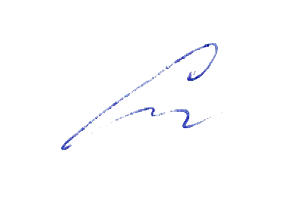 «30» августа 2019г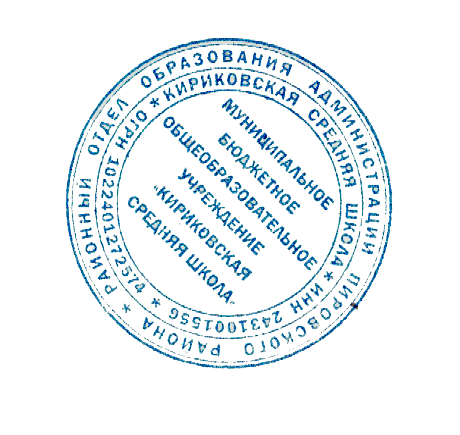 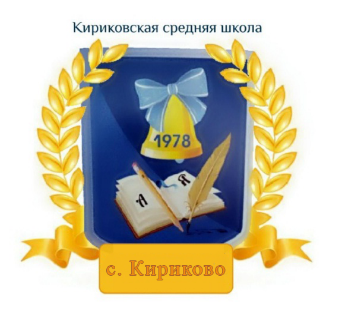 Утверждаю:Директор муниципального бюджетного образовательного учреждения «Кириковская средняя   школа» Ивченко О.В.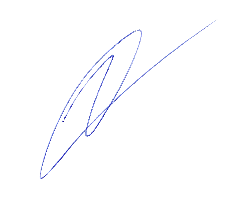 «30» августа 2019г№п\пТематические разделыОбщее указание часов1Повторение пройденного в 5 классе. Предложение 72Звуки и буквы73Слово404Части речи875Предложение и словосочетание226Повторение 12Итого:Итого:175№ п/пНаименование темыОтводимое кол-во часовДата проведенияПовторение пройденного в 5 классе. Предложение (7 ч.)Повторение пройденного в 5 классе. Предложение (7 ч.)Повторение пройденного в 5 классе. Предложение (7 ч.)Повторение пройденного в 5 классе. Предложение (7 ч.)1Предложение. Текст.1ч03.092Главные ивторостепенныечлены предложения. Текст.1ч03.093Распространённые и нераспространённыепредложения.Части текста.1ч.04.094Однородные членыпредложения. Средства связипредложений в тексте.1ч05.095Знаки препинанияв предложениис однороднымичленами. Диалог.1ч05.096Изложение.Деление текста на предложения.1ч10.097Работа над ошибками.1ч10.09Звуки и буквы (7ч.)Звуки и буквы (7ч.)Звуки и буквы (7ч.)Звуки и буквы (7ч.)8 Алфавит.  Звуки ибуквы. Размещение слов по алфавиту.1ч11.099Разделительные Ьи Ъ  знаки. Заголовок.1ч12.0910Правописание ударной и   безударной гласной. Основная мысль текста.1ч12.0911Правописание парных звонких и глухих согласных.1ч17.0912Правописание слов с двойными согласными.1ч17.0913Правописание слов с непроизносимыми согласными.1ч18.0914Упражнения на закрепление пройденного материала. Диалог.1ч19.09Слово (22 ч.)Слово (22 ч.)Слово (22 ч.)Слово (22 ч.)15Корень слова. Однокоренные слова.1ч19.0916Приставка. Образование слов с помощью приставок. Отражение темы.1ч24.0917Суффикс. Образование слов с помощью суффиксов.1ч24.0918Образование новых слов с помощью суффиксов и приставок.1ч25.0919Окончание.1ч26.0920Разбор слов по составу.1ч26.0921Правописание безударной гласной. Части текста1ч01.1022Упражнение в правописании безударных гласных в корне слова.1ч01.1023Правописание звонких и глухих согласных в корне слова.1ч08.1024Правописание звонких и глухих согласных в корне слова.1ч08.1025Непроизносимые согласные в корне слова.1ч08.1026Непроизносимые согласные в корне слова.1ч10.1027Контрольная работа по теме: «Состав слова».1ч10.1028Работа над ошибками. Упражнение в правописании безударных гласных, звонких и глухих согласных.1ч15.1029Приставка и предлог. Правописание приставок.1ч15.1030Разделительный твердый знак (ъ) после приставок.1ч15.1031Правописание приставок.Гласные в приставках.1ч18.1032Согласные в приставках.1ч18.1033Р/р. Учимся писать объявление.1ч22.1034Выполнение упражнений на закрепление изученного материала.1ч22.1035Контрольная работа за 1 четверть.1ч22.1036Работа над ошибками. 1ч25.10Части речи (87 ч.)Части речи (87 ч.)Части речи (87 ч.)Части речи (87 ч.)37Части речи.1ч25.1038Имя существительное как часть речи1ч05.1139Грамматические признаки существительного.1ч05.1140Имена собственные и нарицательные.1ч05.1141Правописание существительных сшипящей на  конце.1ч08.1142Склонение существительных  ед.  ч. Выделение опорных слов.1ч08.1143Падежные окончаниясуществительных.1ч12.1144Падежные окончания имён существительных 1-3 склонения в Р., Д., П. падежах.1ч12.1145Падежные окончания имён существительных 1-3 склонения в Р., Д., П. падежах.1ч12.1146Письмо товарищу.1ч15.1147Повторение пройденного материала. Текст – рассуждение.1ч15.1148Склонение существительных множественного числа в именительном падеже.1ч19.1149Дательный падеж имён существительных множественного числа.1ч19.1150Творительный падеж имён существительных множественного числа1ч19.1151Предложный падеж имён существительных множественного числа.1ч22.1152Родительный падеж имён существительных множественного числа.1ч22.1153Сопоставление форм существительных в ед. числе И.п. и существительных мн. Числа в Р.п.1ч26.1154Р/р Заметка в газету1ч26.1155Р/р Заметка в газету1ч26.1156Форма имён существительных только ед. или только мн. числа.1ч29.1157Закрепление. Составление текста – описания.1ч29.1158Диктант по теме «Склонение имён существительных.1ч03.1259Работа над ошибками.1ч03.1260Имя прилагательное как часть речи.1ч03.1261Имя прилагательное как часть речи.1ч06.1262Связь имён прилагательных с существительными.1ч06.1263Имена прилагательные мужского рода.1ч10.1264Имена прилагательные женского рода.1ч10.1265Имена прилагательные среднего рода.1ч10.1266Контрольная работа за 2 четверть.1ч13.1267Работа над ошибками.1ч13.1268Окончание имён прилагательных множественного числа.1ч17.1269Согласование прилагательных с существительными в роде и числе. Сопоставление окончаний прилагательных среднего рода ед. числа.1ч17.1270Упражнение в употреблении прилагательных среднего рода ед. и мн. числа.1ч17.1271Изложение по данному плану.1ч20.1272Работа над ошибками. Согласование прилагательных и существительных в роде и числе.1ч20.1273Упражнения в различении окончаний -ие,  -ее.1ч24.1274Склонение имён прилагательных мужского и среднего рода.1ч24.1275Склонение имён прилагательных мужского и среднего рода.1ч24.1276Согласование имён прилагательных мужского и среднего рода в роде, числе и падеже.1ч27.1277И. и В. падежи мужского и среднего рода в именах прилагательных.1ч27.1278Р. падеж имён прилагательных мужского и среднего рода.1ч14.0179Упражнение в определении род, падежа имён прилагательных мужского и среднего рода.1ч14.0180Дательный падеж имён прилагательных мужского и среднего рода.1ч14.0181Упражнение в определении дат, падежа имён прилагательных мужского и среднего рода.1ч17.0182Творительный падеж имён прилагательных мужского и среднего рода.1ч17.0183Окончания прилагательных среднего рода в Р., Д., Т. падежах.1ч21.0184Предложный падеж имён прилагательных мужского и среднего рода.1ч21.0185Окончания прилагательных мужского и среднего рода в П. падеже.1ч21.0186Проверочный диктант по теме «Склонение имён прилагательных мужского и среднего рода»1ч24.0187Работа над ошибками. Упражнение в определении окончаний прилагательных мужского и среднего рода.1ч24.0188Работа с деформированным текстом (упр. 261 с. 120)1ч28.0189Работа с деформированным текстом (упр. 261 с. 120)1ч28.0190Упражнение в определении падежных окончаний имён прилагательных мужского и среднего рода.1ч28.0191Правописание безударных окончаний имён прилагательных мужского и среднего рода.1ч31.0192Учимся писать заметку в газету.1ч31.0193Склонение имён прилагательных женского рода.1ч04.0294Р., Д., Т.П. падежи имён прилагательных женского рода.1ч04.0295Работа с деформированными текстами1ч04.0296В.п имён прилагательных ж.р.1ч07.0297В.п имён прилагательных ж.р.1ч07.0298В.п имён прилагательных ж.р.1ч11.0299Работа с текстом «Вертолёт», изменение порядка частей по плану.1ч11.02100Винительный и творительный падежи имён прилагательных женского рода.1ч11.02101Морфологические признаки имени прилагательного.1ч14.02102Падежные окончания имён прилагательных.1ч14.02103Р/р. Изложение текста «Карлуха» по готовому плану.1ч18.02104Р/р. Изложение текста «Карлуха» по готовому плану.1ч18.02105Работа над ошибками. Нахождение в тексте речевых недочётов.1ч21.02106Склонение имён прилагательных в единственном числе.1ч21.02107Склонение имён прилагательных в единственном числе.1ч21.02108Упражнение в правописании падежных окончаний имён прилагательных женского рода.1ч25.02 109Контрольный диктант по теме «склонение прилагательных ж.р.»1ч25.02110Работа над ошибками.1ч25.02111Склонение имён прилагательных во множественном числе.1ч28.02112Описание картины И.И.Левитана «Март».1ч28.02113Описание картины И.И.Левитана «Март».1ч03.03114Родительный и предложный падежи имён прилагательных во множественном числе.1ч03.03115Родительный и предложный падежи имён прилагательных во множественном числе.1ч03.03116Дательный и творительный падежи имён прилагательных во множественном числе.1ч06.03117Дательный и творительный падежи имён прилагательных во множественном числе.1ч06.03118Склонение имён прилагательных во множественном числе.1ч10.03119Склонение имён прилагательных во множественном числе1ч10.03120Правописание безударных окончаний имён прилагательных множественного числа.1ч10.03121Правописание безударных окончаний имён прилагательных множественного числа.1ч13.03122Проверочный диктант по теме «Правописание безударных окончаний имён прилагательных множественного числа».1ч13.03123Работа над ошибками. Упражнение в определении безударных окончаний имён прилагательных множественного числа.1ч17.03Предложение и словосочетание (40ч.)Предложение и словосочетание (40ч.)Предложение и словосочетание (40ч.)Предложение и словосочетание (40ч.)124Однородные члены предложения.1ч17.03125Однородные члены предложения.1ч17.03126Знаки препинания при однородных членах предложения.1ч20.03127Знаки препинания при однородных членах предложения.1ч20.03128Знаки препинания при однородных членах предложения с союзом И1ч31.03129Знаки препинания при однородных членах предложения с союзами А, НО.1ч31.03130Знаки препинания при однородных членах предложения.1ч31.03131Упражнение в постановке знаков препинания при однородных членах предложения.1ч03.04132Упражнение в постановке знаков препинания при однородных членах предложения.1ч03.04133Проверочный диктант по теме «Знаки препинания при однородных членах предложения».1ч07.04134Работа над ошибками. Упражнение в постановке знаков препинания при однородных членах предложения.1ч07.04135Сопоставление простого и сложного предложения. Нахождение в тексте речевых недочётов.1ч07.04136Сложное предложение с союзом И, А, НО.1ч10.04137Знаки препинания в сложном предложении. 1ч10.04138Знаки препинания в сложном предложении. 1ч14.04139Знаки препинания в сложном предложении. 1ч14.04140Обращение. Составление текста с обращением. 1ч14.04141Знаки препинания при обращении. 1ч17.04142Знаки препинания при обращении. 1ч17.04143Выполнение упражнений на закрепление изученного материала.1ч21.04144Выполнение упражнений на закрепление изученного материала.1ч21.04145Безударная гласная в корне слова. Составление текстов по теме.1ч24.04146Безударная гласная в корне слова. Составление текстов по теме.1ч24.04147Безударная гласная в корне слова. Составление текстов по теме.1ч28.04148Падежные окончания существительных.1ч28.04149Падежные окончания прилагательных.1ч28.04150Знаки препинания при однородных членах предложения.1ч05.05151Знаки препинания при однородных членах предложения.1ч05.05152Знаки препинания при однородных членах предложения.1ч05.05153Простое и сложное предложение. Структура текста.1ч12.05154Распространенное и нераспространенное предложение.1ч12.05155Распространенное и нераспространенное предложение.1ч12.05156Распространенное и нераспространенное предложение.1ч15.05157Промежуточная аттестация в форме диктанта 1ч15.05158Выделение главных членов предложения1ч19.05159Выделение главных членов предложения1ч19.05160Словосочетание1ч19.05161Словосочетание1ч22.05162Отличие предложения от словосочетания1ч22.05163Анализ контрольной работы.1ч26.05Повторение (12 ч.)Повторение (12 ч.)Повторение (12 ч.)Повторение (12 ч.)164Звуки и буквы1ч26.05165Звуки и буквы1ч26.05166Части слова1ч29.05167Части слова1ч29.05168Самостоятельные и служебные части речи1 ч169Словосочетание1 ч170Словосочетание1 ч171Простое предложение1 ч172Простое предложение1ч173Сложное предложения1ч174Сложное предложения1ч175Обобщение пройденного1 чНеобходима корректировка расписания в мае 2020 года на 8 часов.Необходима корректировка расписания в мае 2020 года на 8 часов.Необходима корректировка расписания в мае 2020 года на 8 часов.Необходима корректировка расписания в мае 2020 года на 8 часов.